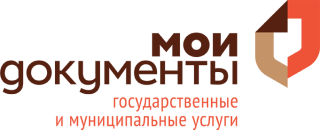 Гатчинский МФЦ работает по новому адресуС 19 мая центр «Мои Документы» «Гатчинский» начал работу по адресу здания городской администрации: Ул. Киргетова д.1. Там же теперь обслуживаются предприниматели.В холле администрации организована работа 12 окон приема-выдачи документов, в которых заявители могут получить весь перечень государственных и муниципальных услуг, предоставляемых филиалом и офисом «МФЦ для бизнеса».«Благодаря поддержке главы администрации муниципального района в течение суток после получения информации о приостановлении работы торгового центра МФЦ была предоставлена новая площадка в центре города. В короткие сроки она была укомплектована техникой и уже с субботы обслуживает заявителей», - комментирует директор филиала ГБУ ЛО «МФЦ» «Гатчинский» Дмитрий Виноградов.МФЦ Ленинградской области просит граждан с пониманием отнестись к ситуации и обращает внимание, что для их удобства была усилена работа других точек МФЦ Гатчинского района:-МФЦ «Аэродром»: г. Гатчина, ул. Слепнева, д. 13, корп. 1-МФЦ «Коммунар»: г. Коммунар, Ленинградское шоссе, д. 10-МФЦ «Сиверский»: п. Сиверский, ул. 123 Дивизии, д. 8Также часть услуг заявители могут получить в удаленных рабочих местах, расположенных во всех поселениях района. График работы УРМ можно уточнить на официальном сайте ГБУ ЛО «МФЦ» www.mfc47.ru или по телефону горячей линии 8-800-500-00-47Напомним, 18 мая в связи с нарушением норм пожарной безопасности был закрыт торговый центр «Кубус», на территории которого располагались МФЦ и «МФЦ для бизнеса». Данные площадки являются одними из наиболее востребованных жителями Ленинградской области и ежемесячно обрабатывают свыше 20 тысяч обращений граждан.Пресс-секретарь ГБУ ЛО «МФЦ» Юлия Ивановаpress@mfc47.ru